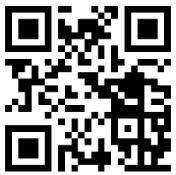 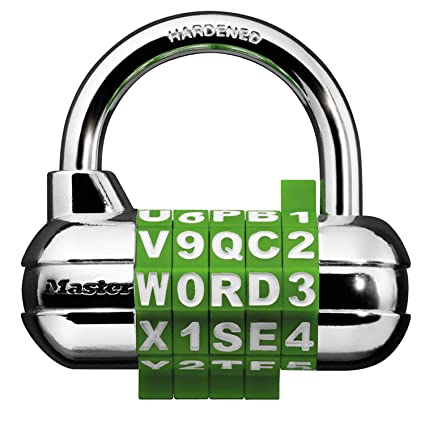 Parmi les mots que tu as trouvés…
combien contiennent la lettre s ? A ) 2B ) 3C ) 4 dans les mots que tu as trouvés…
combien de fois as-tu utilisé la lettre g ? 1 ) 12 ) 23 ) 3Parmi les mots que tu as trouvés…
combien sont des noms communs ? R ) 3S ) 5T ) 7parmi les mots que tu as trouvés…
combien sont masculins ? 1 ) 32 ) 43 ) 5À quel temps est conjugué le 2e mot que tu as trouvé ?G ) futur simple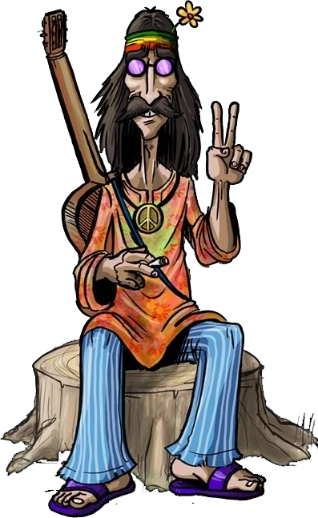 H ) infinitif présentI ) présent de l’indicatif